Об утверждении реестра муниципальных услуг,предоставляемых администрацией МР «Койгородский»        В соответствии со статьей 11 Федерального закона РФ от 27.07.2010 № 210-ФЗ "Об организации предоставления государственных и муниципальных услуг", распоряжением Правительства Республики Коми от 28.02.2013 г. № 63-р «Об утверждении типового (рекомендованного) перечня муниципальных услуг, предоставление которых осуществляется по принципу «одного окна», в том числе в многофункциональных центрах предоставления государственных и муниципальных услуг в Республике Коми», администрация МР «Койгородский» постановляет:      1. Утвердить Реестр муниципальных услуг, предоставляемых на территории МР «Койгородский», согласно приложению.      2. Признать утратившими силу постановления администрации МР "Койгородский" от 12 августа 2014 г. № 28/08 «Об утверждении реестра муниципальных услуг, предоставляемых на территории МР «Койгородский».       3. Настоящее постановление  подлежит официальному опубликованию в Информационном вестнике Совета и администрации муниципального района «Койгородский» и размещению на официальном сайте администрации МР «Койгородский».И.о. руководителя администрацииМР «Койгородский»                                                             Н.В. КостинаУтвержден постановлением администрацииМР «Койгородский»от  29.10. 2015 г. №  63/10(приложение)РЕЕСТРмуниципальных услуг, предоставляемых администрацией МР «Койгородский»Администрация     муниципального района «Койгородский» Администрация     муниципального района «Койгородский» Администрация     муниципального района «Койгородский» 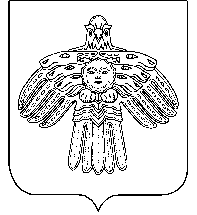 «Койгорт»муниципальной районсаадминистрация«Койгорт»муниципальной районсаадминистрацияПОСТАНОВЛЕНИЕШУÖМот 29.10.2015 г.     № №   63/10с. Койгородокс. Койгородокс. Койгородок№ п/пНаименование муниципальной услугиСтруктурное подразделение, ответственное за предоставление муниципальной услугиЗемельные отношенияЗемельные отношенияЗемельные отношения1Предоставление в собственность земельных участков, находящихся в собственности муниципального образования, и земельных участков, государственная собственность на которые не разграничена, бесплатноОтдел по управлению имуществом и природными ресурсами2Предоставление в собственность земельных участков, находящихся в собственности муниципального образования, и земельных участков, государственная собственность на которые не разграничена, за плату на торгахОтдел по управлению имуществом и природными ресурсами3Предоставление в собственность земельных участков, находящихся в собственности муниципального образования, и земельных участков, государственная собственность на которые не разграничена, за плату без проведения торговОтдел по управлению имуществом и природными ресурсами4Предоставление в постоянное (бессрочное) пользование земельных участков, находящихся в собственности муниципального образования, и земельных участков, государственная собственность на которые не разграниченаОтдел по управлению имуществом и природными ресурсами5Предоставление в безвозмездное пользование земельных участков, находящихся в собственности муниципального образования, и земельных участков, государственная собственность на которые не разграниченаОтдел по управлению имуществом и природными ресурсами6Предоставление в аренду земельных участков, находящихся в собственности муниципального образования, и земельных участков, государственная собственность на которые не разграничена на торгахОтдел по управлению имуществом и природными ресурсами7Предоставление в аренду земельных участков, находящихся в собственности муниципального образования, и земельных участков, государственная собственность на которые не разграничена без проведения торговОтдел по управлению имуществом и природными ресурсами8Предварительное согласование предоставления земельных участков, находящихся в  собственности муниципального образования и земельных участков, государственная собственность на которые не разграничена, гражданам для индивидуального жилищного строительства, ведения личного подсобного хозяйства в границах населенного пункта, садоводства, дачного хозяйства, гражданам и крестьянским (фермерским) хозяйствам для осуществления крестьянским (фермерским) хозяйством его деятельностиОтдел по управлению имуществом и природными ресурсами9Предоставление  земельных участков, находящихся в  собственности муниципального образования и земельных участков, государственная собственность на которые не разграничена, гражданам для индивидуального жилищного строительства, ведения личного подсобного хозяйства в границах населенного пункта, садоводства, дачного хозяйства, гражданам и крестьянским (фермерским) хозяйствам для осуществления крестьянским (фермерским) хозяйством его деятельностиОтдел по управлению имуществом и природными ресурсами10 Согласование местоположения границ земельных участков, граничащих с земельными участками, находящимися в муниципальной собственности и государственная собственность на которые не разграниченаОтдел по управлению имуществом и природными ресурсами11 Утверждение и выдача схемы расположения земельного участка или земельных участков на кадастровом плане территории муниципального образованияОтдел по управлению имуществом и природными ресурсами12Перевод земель или земельных участков из одной категории в другуюОтдел по управлению имуществом и природными ресурсами13Предварительное согласование  предоставления земельных  участков, находящихся в  собственности муниципального образования и земельных участков, государственная собственность на которые не разграничена для строительстваОтдел по управлению имуществом и природными ресурсами14Предварительное согласование предоставления земельных участков, находящихся в  собственности муниципального образования и земельных участков, государственная собственность на которые не разграничена на которых расположены здания, сооруженияОтдел по управлению имуществом и природными ресурсами15Выдача копий архивных документов, подтверждающих право на владение земельными участками, находящимися в муниципальной собственности и государственная собственность на которые не разграниченаОтдел по управлению имуществом и природными ресурсами16Предоставление разрешения на осуществление условно разрешенного вида использования земельного участка или объекта капитального строительстваОтдел по управлению имуществом и природными ресурсамиИмущественные отношения, ЖКХИмущественные отношения, ЖКХИмущественные отношения, ЖКХ17Передача жилых помещений, находящихся в муниципальной собственности, в собственность гражданОтдел территориального развития и муниципального хозяйства18Передача муниципального имущества в доверительное управлениеОтдел по управлению имуществом и природными ресурсами19Передача муниципального имущества в аренду                                                                                              Отдел по управлению имуществом и природными ресурсами20Передача муниципального имущества в безвозмездное пользованиеОтдел по управлению имуществом и природными ресурсами21Признание помещения жилым помещением, жилого помещения непригодным для проживания и многоквартирного дома аварийным и подлежащим сносу или реконструкцииОтдел территориального развития и муниципального хозяйства22Согласование переустройства и (или) перепланировки жилого помещенияОтдел по управлению имуществом и природными ресурсами23Перевод жилого помещения в нежилое или нежилого помещения в жилое помещениеОтдел по управлению имуществом и природными ресурсами24Предоставление гражданам по договорам социального найма жилых помещений муниципального жилищного фондаОтдел по управлению имуществом и природными ресурсами25Предоставление гражданам по договорам найма жилых помещений муниципального специализированного жилищного фонда.Отдел по управлению имуществом и природными ресурсами26Оформление документов по обмену жилыми помещениями муниципального жилищного фондаОтдел по управлению имуществом и природными ресурсами27Предоставление информации об объектах недвижимого имущества, находящегося в муниципальной собственности и предназначенного для сдачи в арендуОтдел по управлению имуществом и природными ресурсами28Предоставление информации о жилищно-коммунальных услугах, оказываемых населениюОтдел территориального развития и муниципального хозяйства29Выдача справок и иных документов в сфере жилищно-коммунального хозяйстваОтдел территориального развития и муниципального хозяйстваАвтотранспорт и дорогиАвтотранспорт и дорогиАвтотранспорт и дороги30Выдача специального разрешения на движение по автомобильным дорогам транспортного средства, осуществляющего перевозки тяжеловесных и (или) крупногабаритных грузов, по маршрутам, проходящим по автомобильным дорогам местного значения в границах муниципального образованияОтдел территориального развития и муниципального хозяйства31Предоставление пользователям автомобильных дорог информации о состоянии автомобильных дорог местного значенияОтдел территориального развития и муниципального хозяйстваСтроительствоСтроительствоСтроительство32Выдача ордера (разрешения) на производство земляных работОтдел территориального развития и муниципального хозяйства33Выдача разрешения на строительство объекта капитального строительстваОтдел территориального развития и муниципального хозяйства34Выдача разрешения на ввод объекта капитального строительства в эксплуатациюОтдел территориального развития и муниципального хозяйства35Выдача градостроительного плана земельного участкаОтдел территориального развития и муниципального хозяйства36Выдача акта освидетельствования проведения основных работ по строительству (реконструкции) объекта индивидуального жилищного строительства с привлечением средств материнского (семейного) капиталаОтдел территориального развития и муниципального хозяйства37Выдача разрешения на установку и эксплуатацию рекламной конструкцииОтдел территориального развития и муниципального хозяйстваАрхивное делоАрхивное делоАрхивное дело38Выдача архивных справок, копий архивных документов, архивных выписок по архивным документамУправление деламиОбразованиеОбразованиеОбразование39Предоставление информации об организации общедоступного и бесплатного дошкольного, начального общего, основного общего, среднего общего образования, а также дополнительного образования в муниципальных общеобразовательных организациях.Управление образования40Прием заявлений, постановка на учет и зачисление детей в образовательные организации, реализующие основную общеобразовательную программу дошкольного образованияУправление образованияКультураКультураКультура41Предоставление информации о времени и месте театральных представлений, филармонических и эстрадных концертов и гастрольных мероприятий театров и филармоний, киносеансов, анонсы данных мероприятийУправление культуры и физической культуры и спортаВыдача иных разрешений, справок, документовВыдача иных разрешений, справок, документовВыдача иных разрешений, справок, документов42Предоставление выписки из Реестра муниципальной собственностиОтдел по управлению имуществом и природными ресурсами